Eixo de simetria 3Recorte o contorno dos quadriláteros da página a seguir e faça dobraduras marcando os seus eixos de simetria. Caso você não tenha como imprimir, faça um decalque das figuras.Observações: - O recorte deve ser realizado com bastante precisão para não dar erro nos resultados;- para ser considerado um eixo de simetria, as duas partes deverão ser congruentes quando sobrepostas.Preencha a tabela com os dados obtidos e envie para o Moodle na data de hoje juntamente com uma foto de suas imagens recortadas e dobradas.IMPORTANTE: Lembrando que atividades atrasadas não serão mais aceitas pelo Moodle e sim por e-mail e com justificativa.IMPORTANTE: Amanhã faremos uma videoconferência, em dois grupos, para discutirmos os conceitos de simetria e as atividades deste conteúdo. O convite será enviado por e-mail e a proposta estará no mural do IEIJ.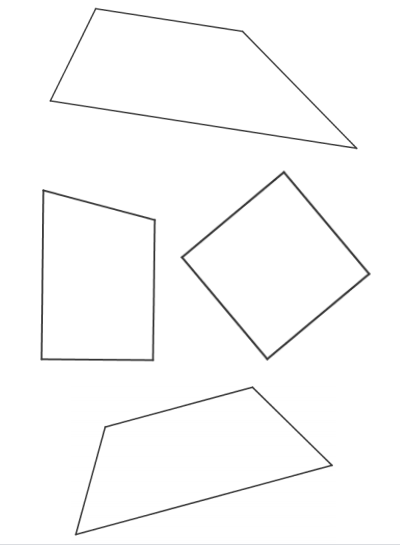 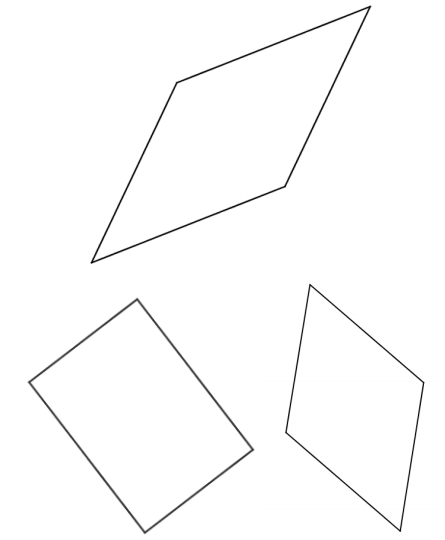 QuadriláteroNúmero de eixos de simetriaQUADRADOLOSANGOPARALELOGRAMORETÂNGULOTRAPÉZIOTRAPÉZIO ISÓSCELESTRAPÉZIO RETÂNGULO